На станке лазерной резки BODOR (вся линия поставляемых моделей)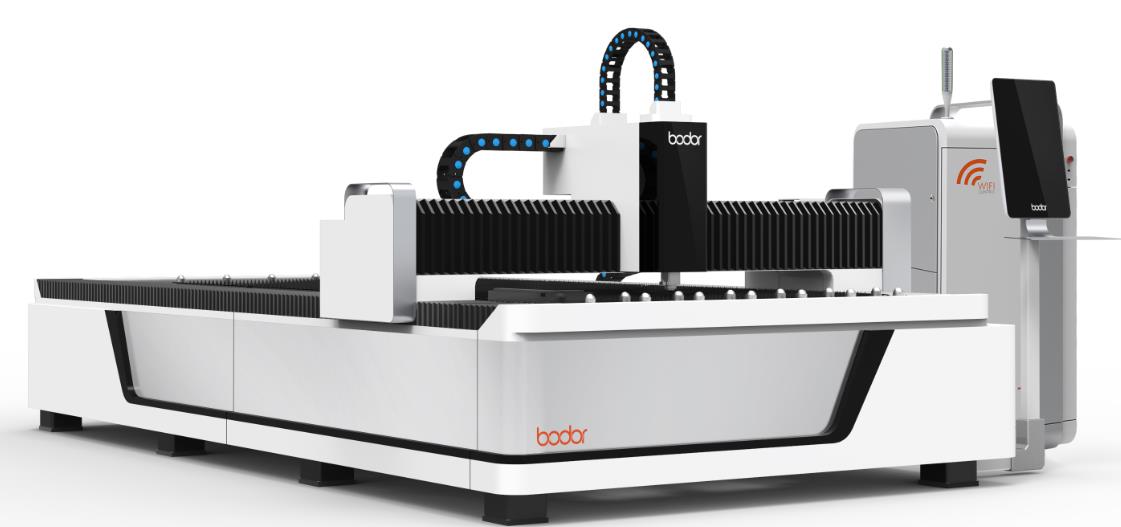  установлен сервомотор фирмы Yaskawa Electric тип AC servo motor SGM7J-04AFC6E для перемещения режущую голову по вертикали. Он имеет следующие параметры: Напряжение питания - 200V; 3-и фазы; рабочая частота 250 Hz; мощность - 400W; ток - 2.5Am ; момент на валу - 1,27 N/m. Обороты вала: рабочий  3000. Максимальные  6000 в минуту. Размеры: А-60мм, В-80мм и длина – 156мм. Вес 1,7 кг.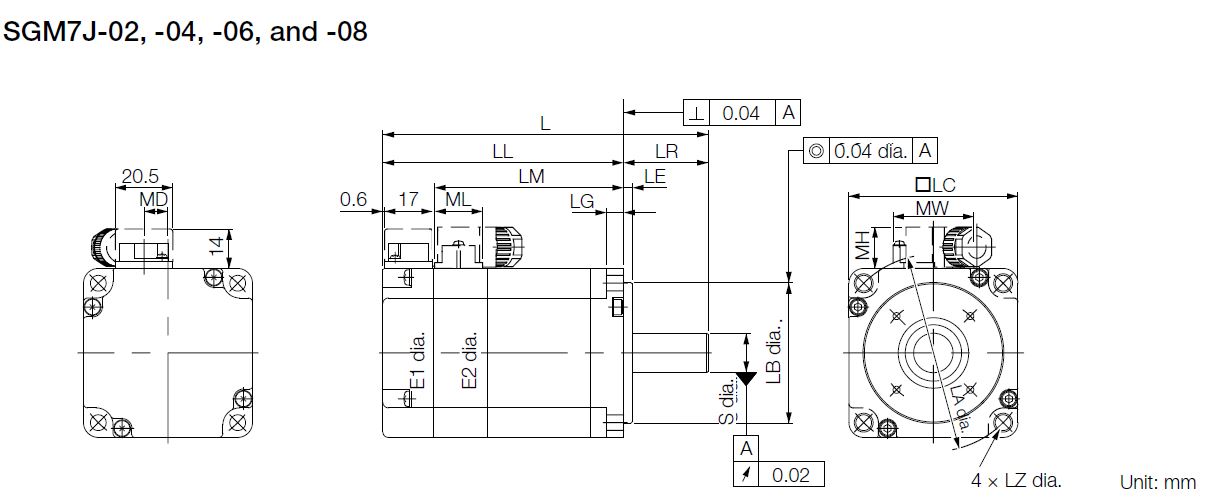 Электрическая мощность подается на него с блока управления и программирования Yaskawa Electric SGD7S-2R8A00A002 (Серия Sigma-7). Может поставляться как комплектом с сервомотором так и по отдельности.Технические параметры SGD7S-2R8A00A002:Электрическая мощность 0,4кВтВходное напряжение 220 VAC и можно подавать как одну фазу так и три фазы, изменяя параметр серводрайвера.Выходное напряжение 200VAC: 3-и фазы.Интерфейс аналоговый.Монтируется в стойку управления Размеры А -40мм, В-170мм, H-168ммВес 1000 грамм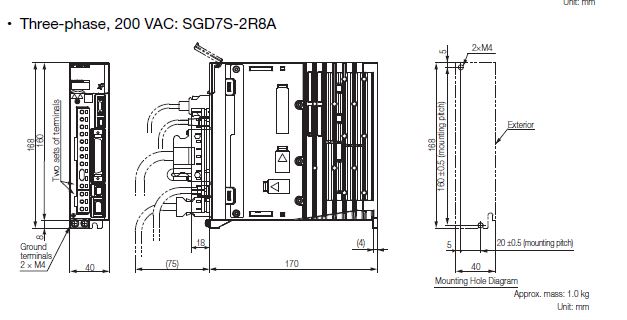 Корпус сервомотора изготовлен из алюминиевого сплава. В нём установлен статор из железа, на который намотан медный провод. Ротор изготовлен из стали к которому механически закреплен энкодер с электронными компонентами и закрыт крышкой.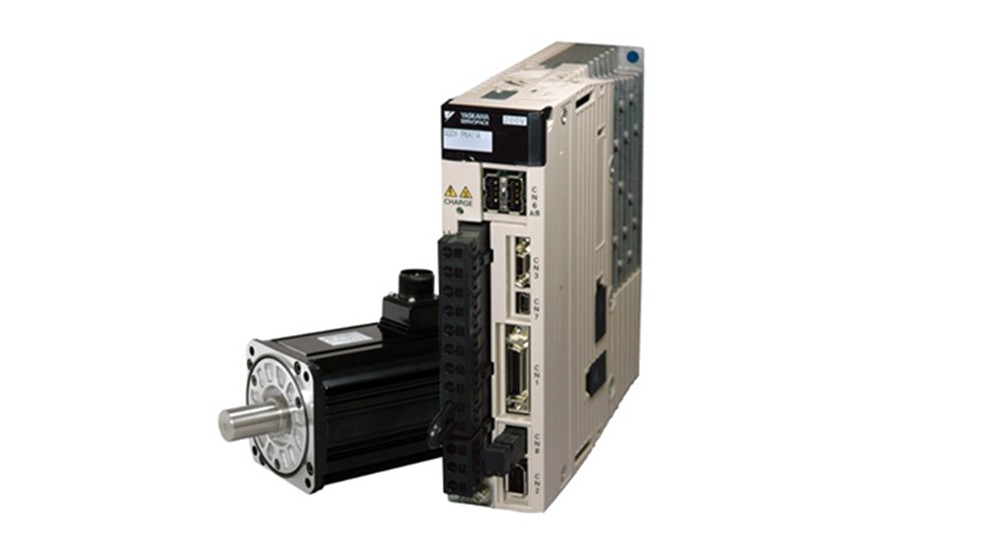 